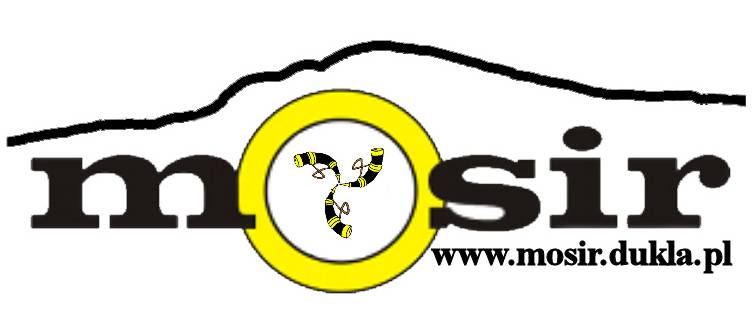 KARTA ZGŁOSZENIOWADO DUKIELSKIEJ LIGI HALOWEJNazwa drużyny  : ………………………………………………………………………………………………………….....Kierownik drużyny  : ……………………………………………………………………………………………………………..- Tel. Kontaktowy :  ………………………………………………………………………………- adres korespondencji :  ………………………………………………………………………- adres   e-mail :  …………………………………………………………………………………..